Приложение №5к Положению о порядке проведения конкурса «Логотип Всемирных зимних игр Специальной Олимпиады 2022 года в г. Казани»Выдержки из руководства по разработке визуального образаВсемирных и Региональных Игр Специальной Олимпиады (требования к логотипу)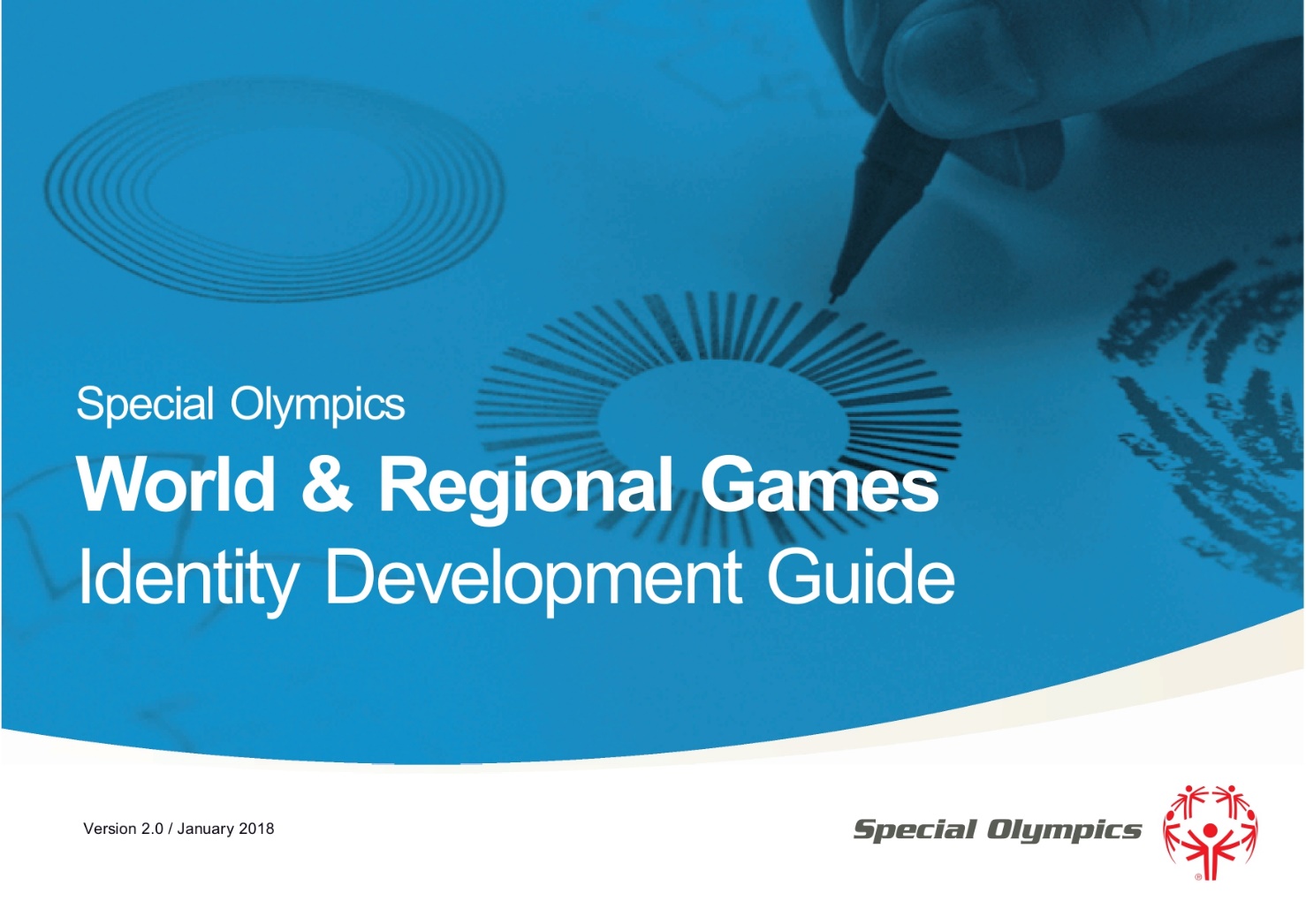 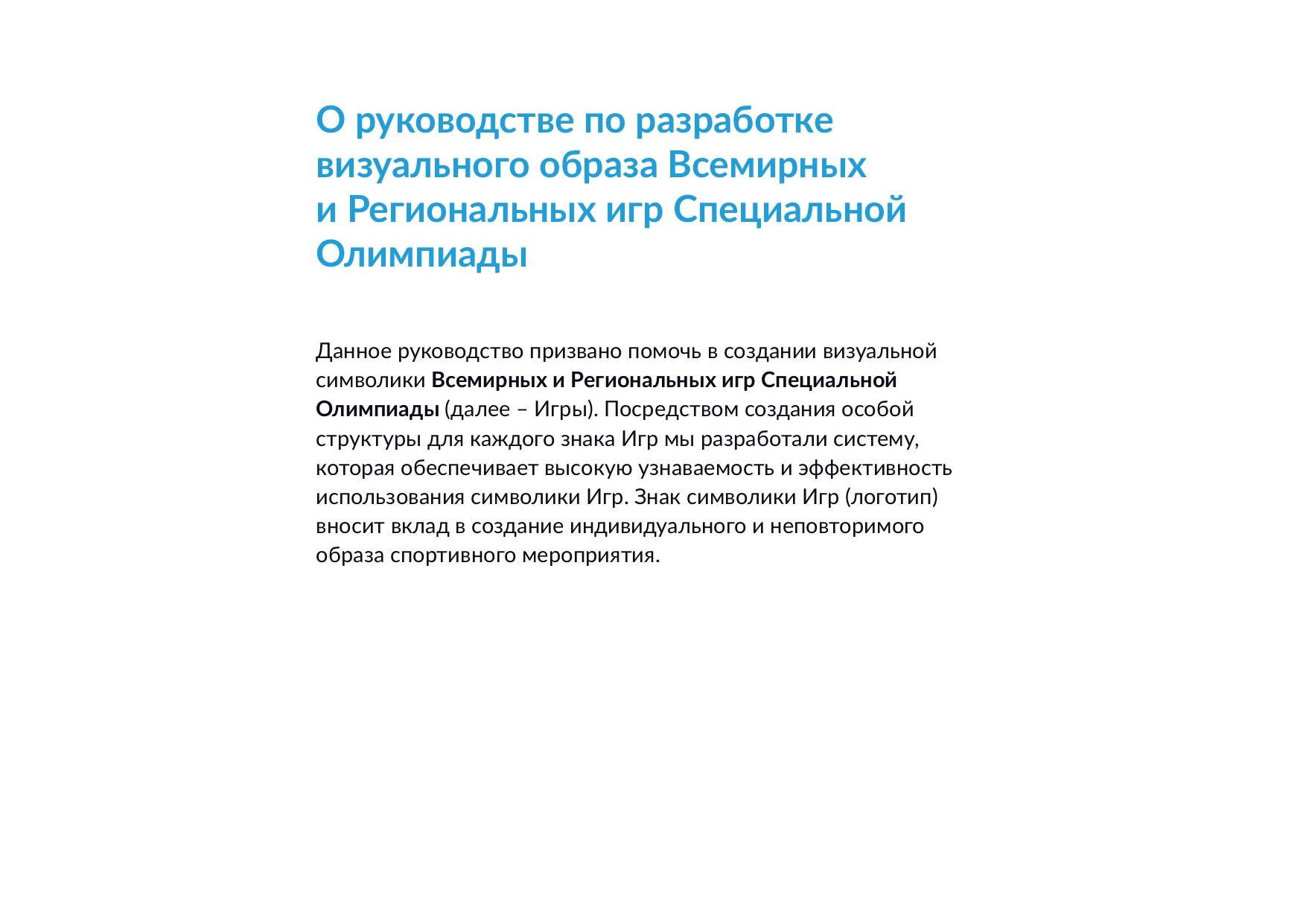 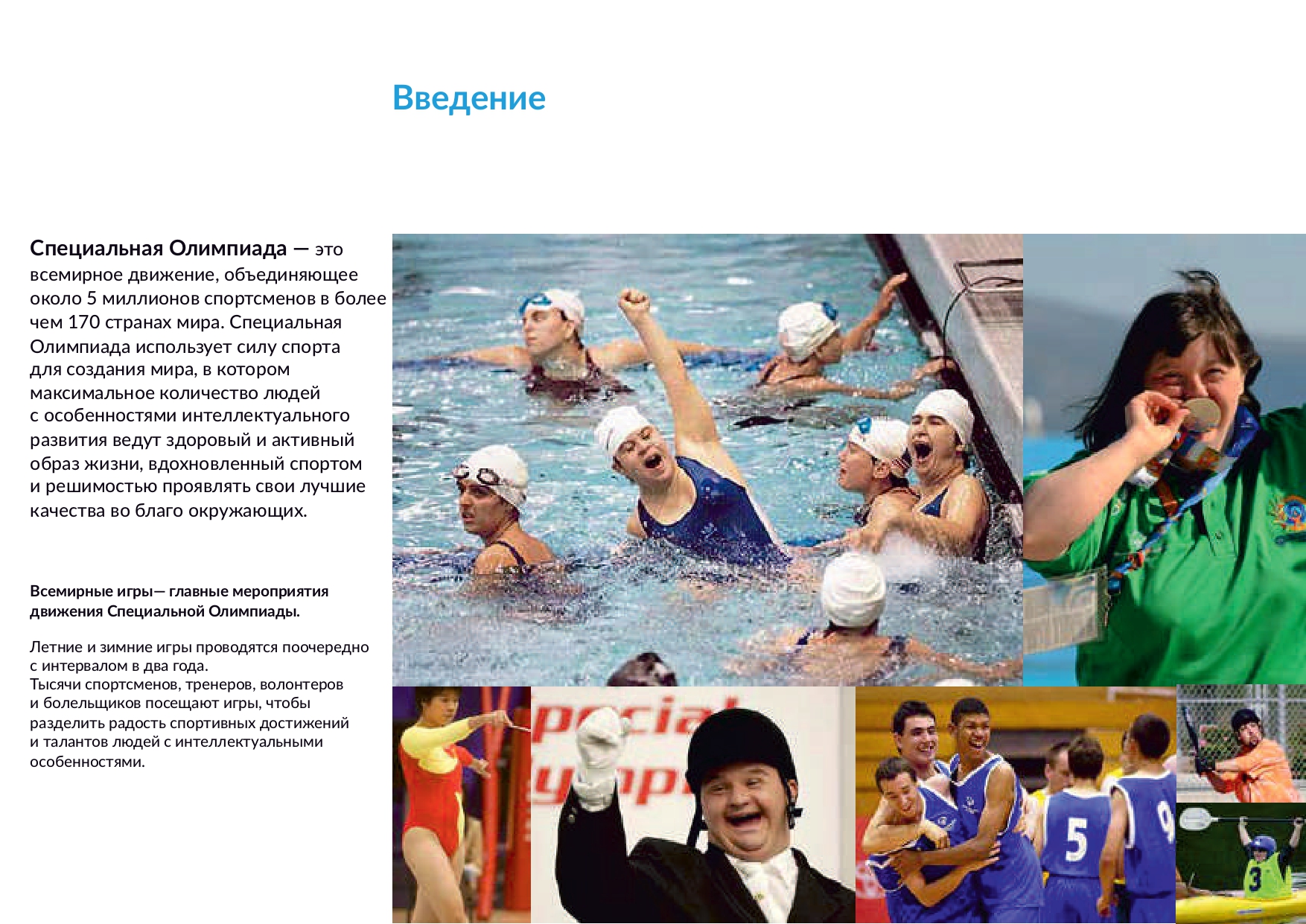 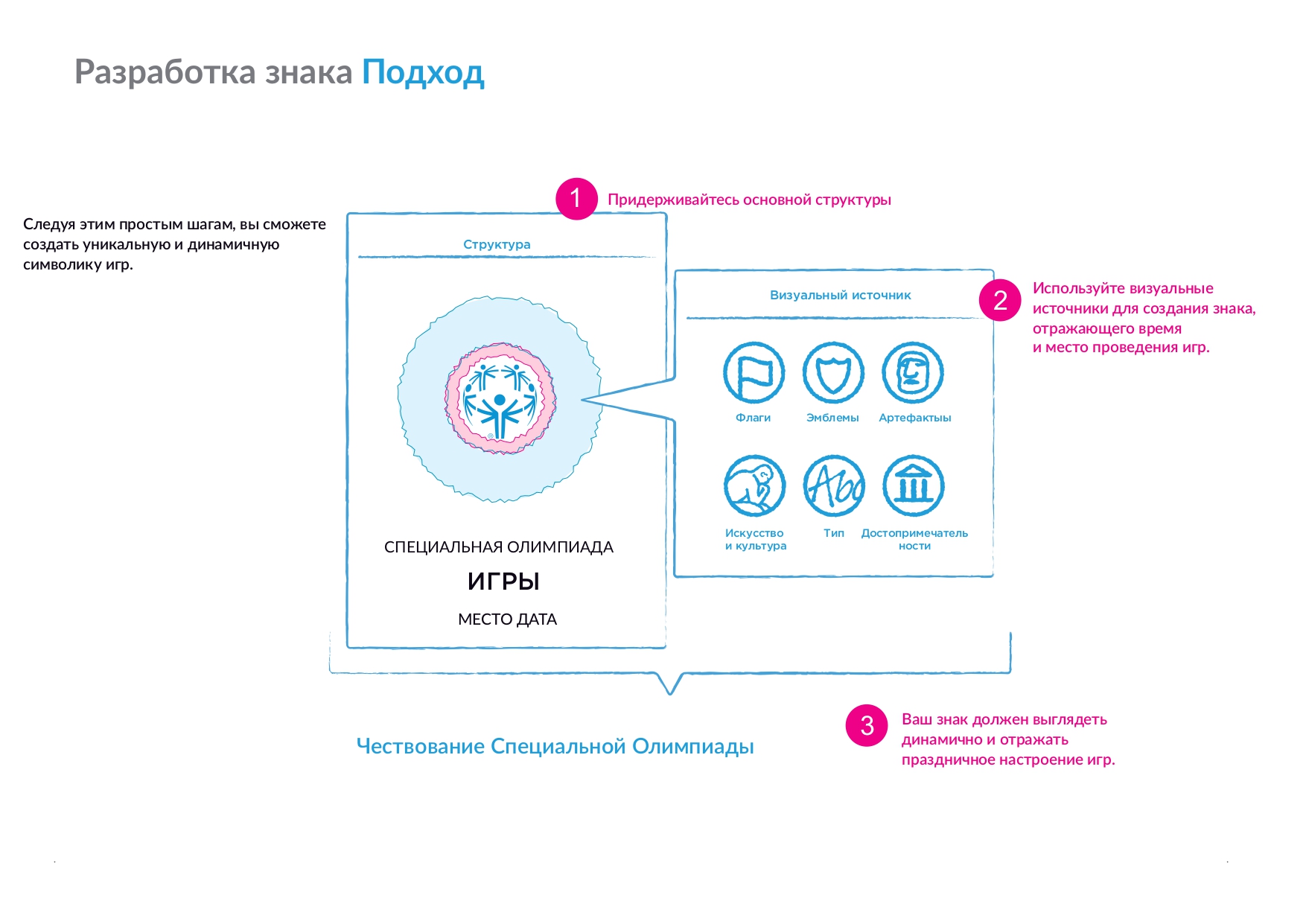 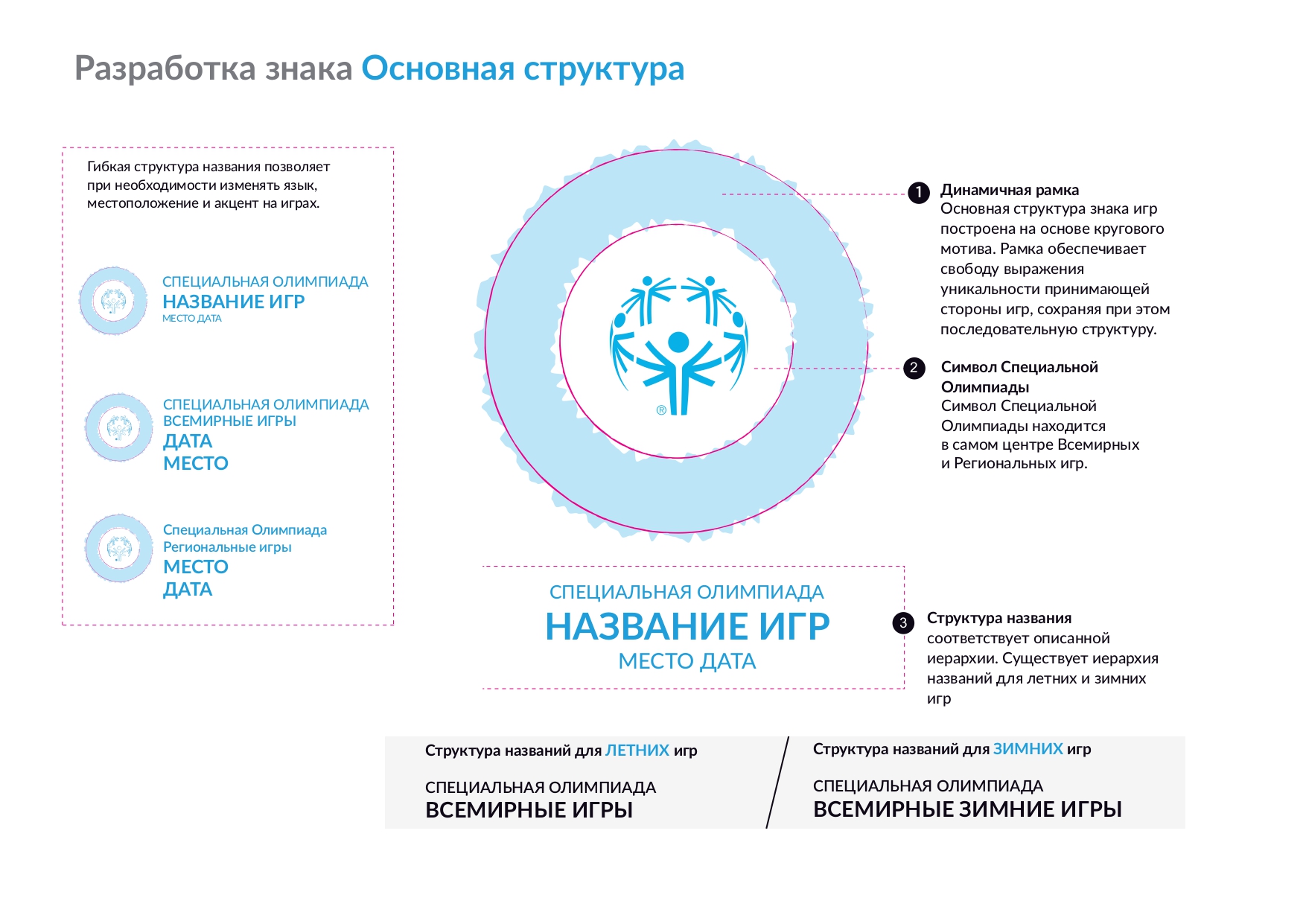 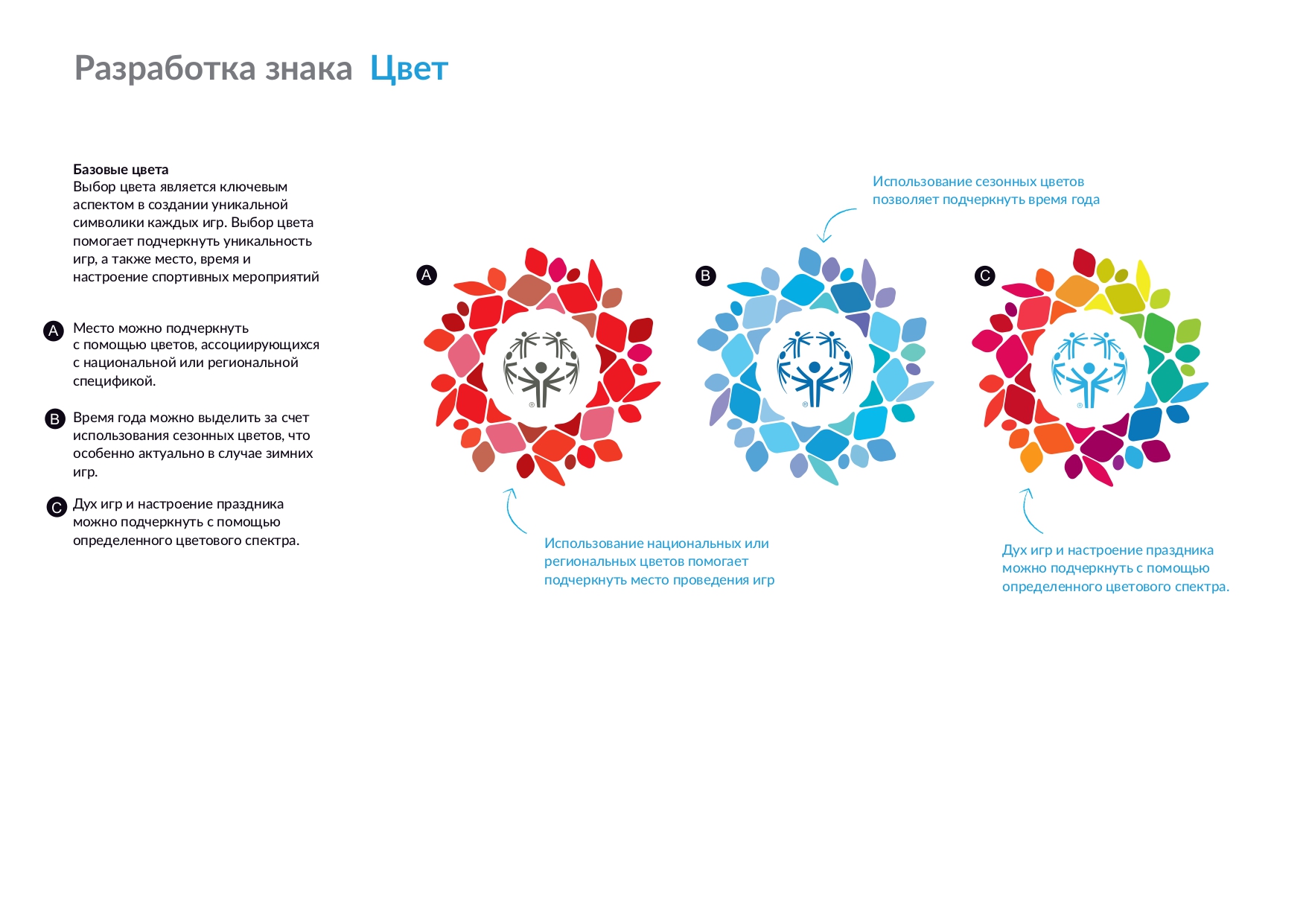 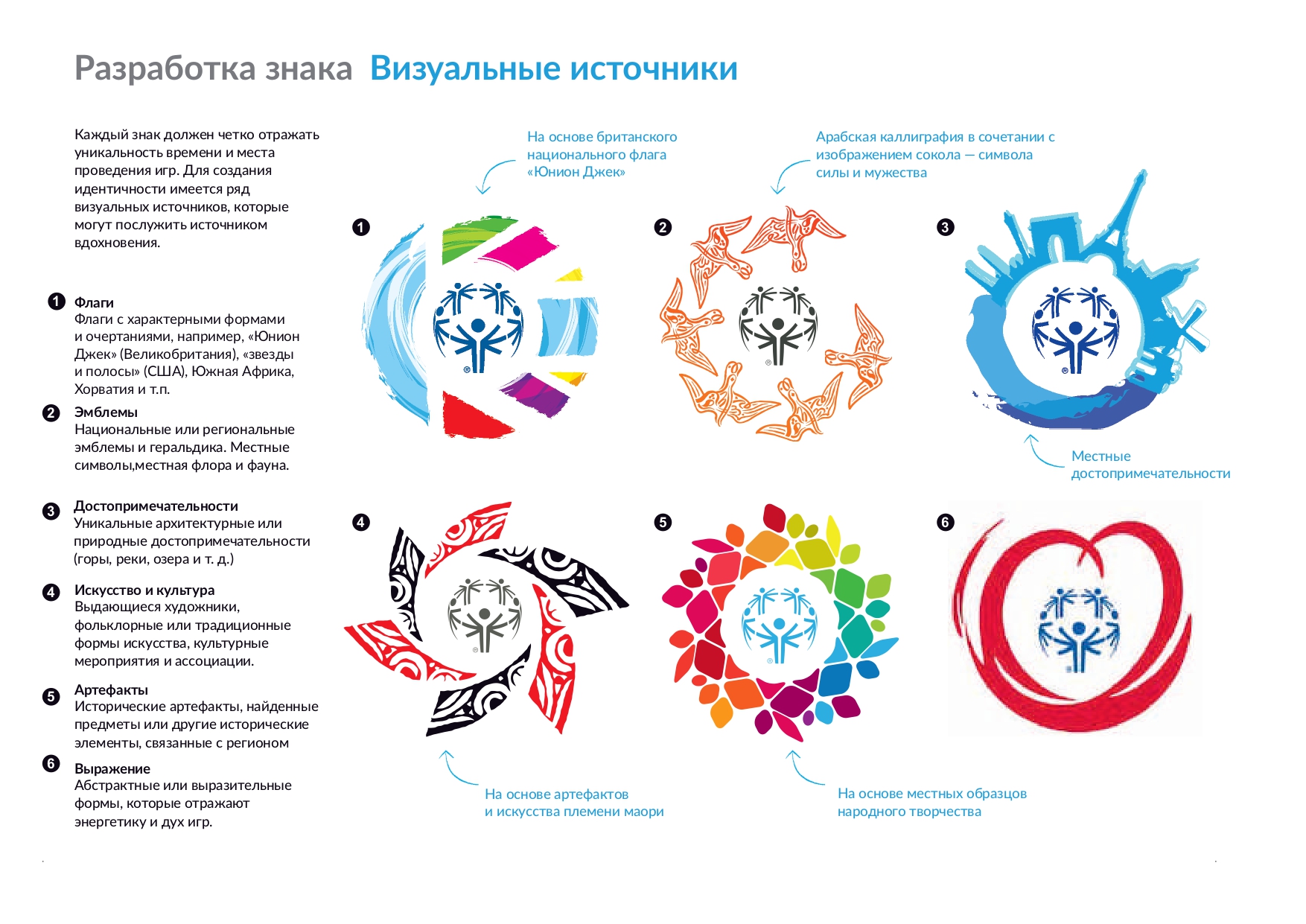 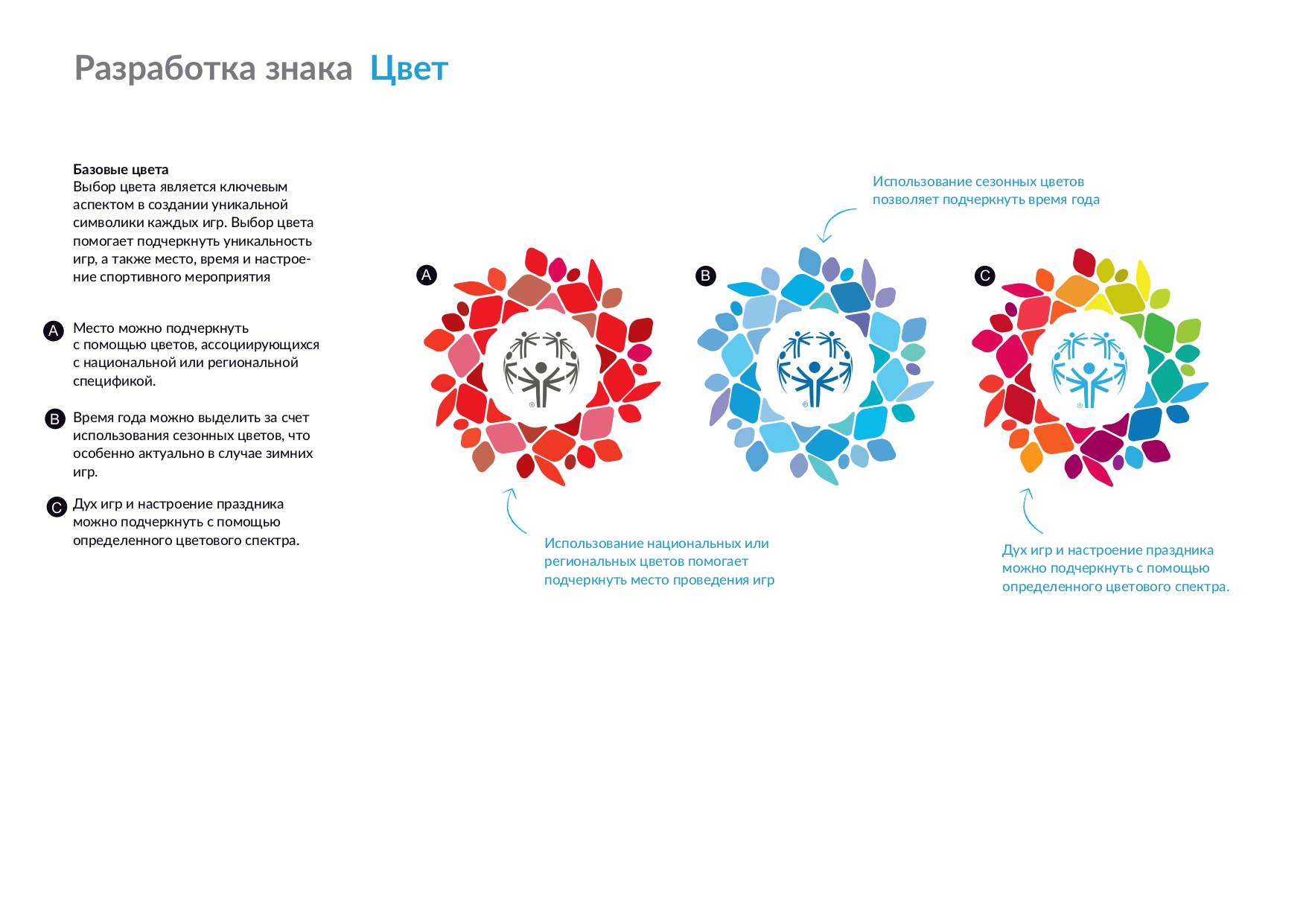 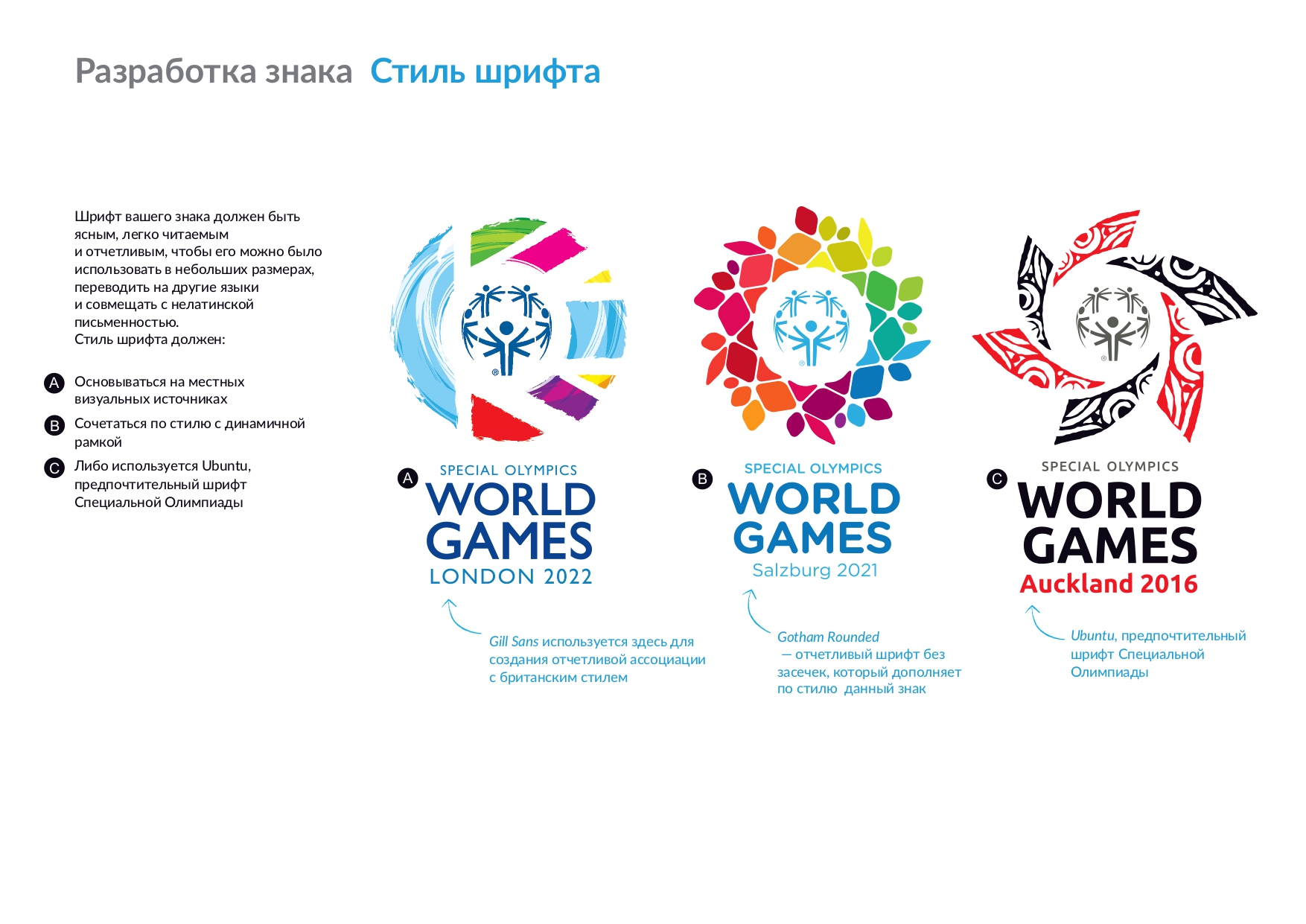 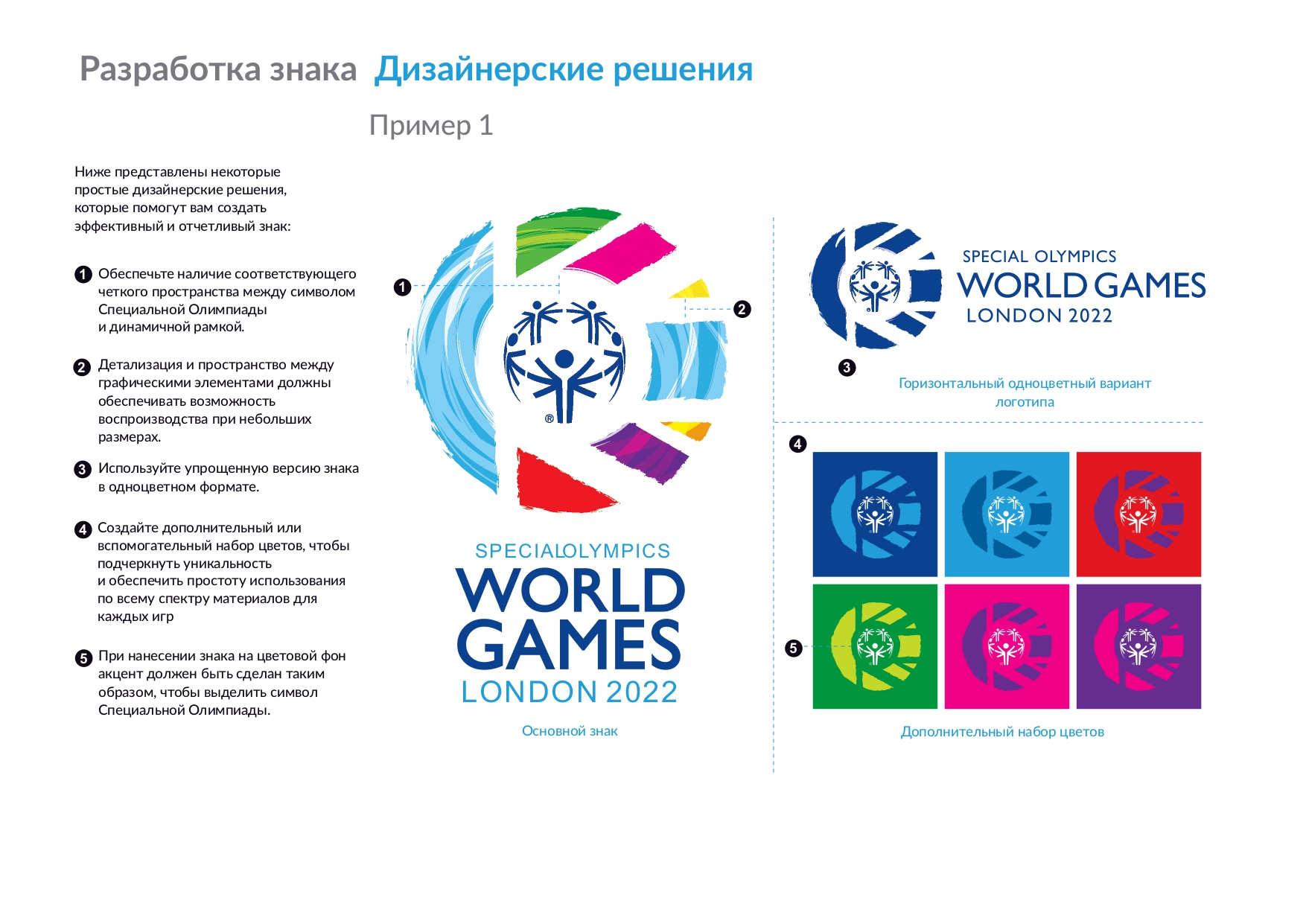 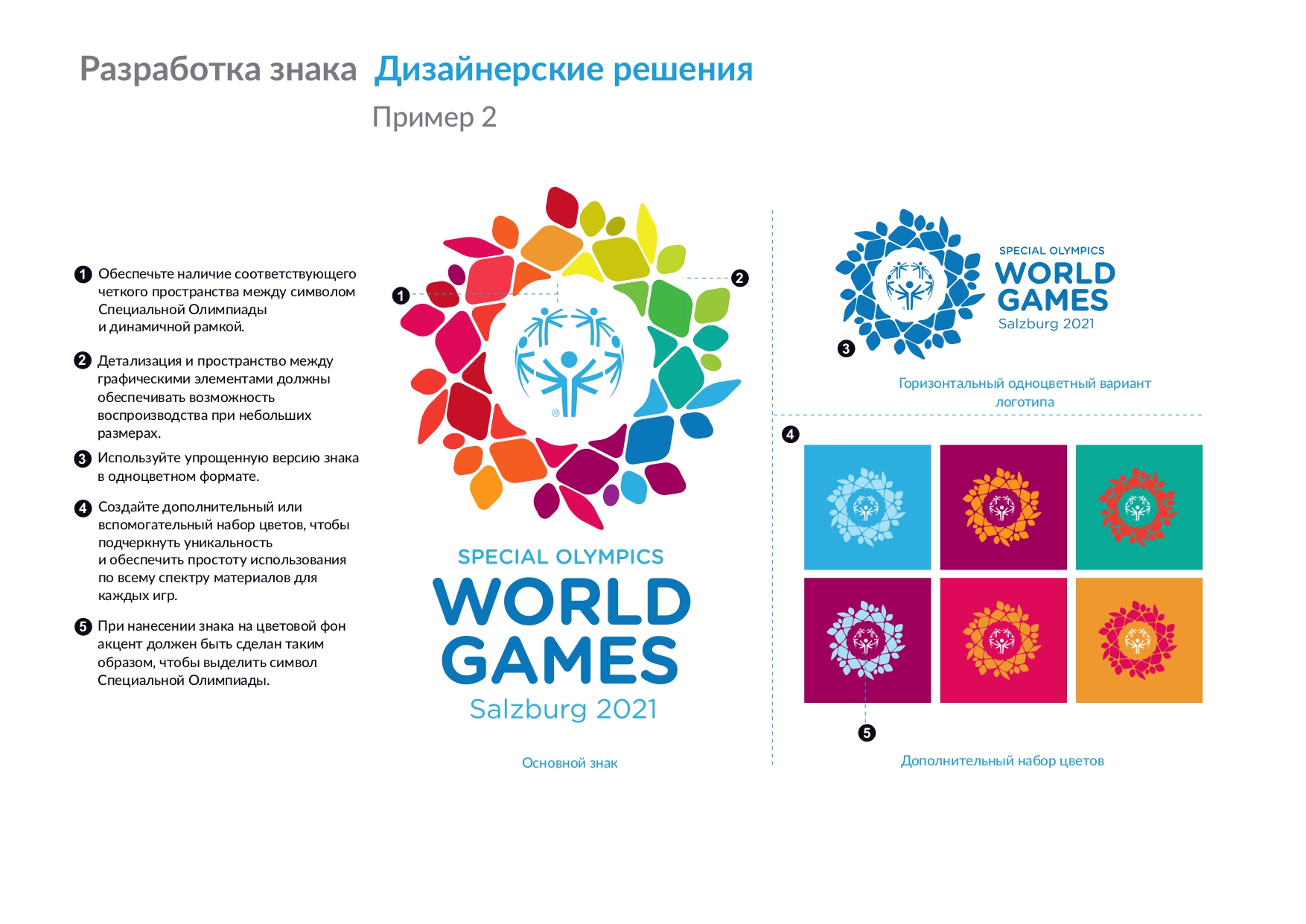 